Глава Карагинского муниципального района 							         В.Н. Гаврилов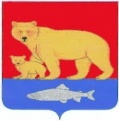 СОВЕТ ДЕПУТАТОВ КАРАГИНСКОГО МУНИЦИПАЛЬНОГО РАЙОНАКАМЧАТСКОГО КРАЯРЕШЕНИЕот «12» апреля 2024 года  № 85Принято решением Совета депутатов Карагинского муниципального района«12» апреля 2024 года № 118Внести в решение Совета депутатов Карагинского муниципального района от 27.12.2022 № 11 «Об утверждении Правил землепользования и застройки муниципального образования сельского поселения «село Тымлат» следующие изменения: 1.1. В территориальной зоне Ж2 вид разрешенного использования «Для индивидуального жилищного строительства» перевести из Условно-разрешённых видов использования земельных участков в основные виды разрешенного использования земельных.1.2. Земельный участок с условным номером 82:02:000002:ЗУ1, общей площадью 2268 кв.м., земельный участок с условным номером 82:02:000002:ЗУ2, общей площадью 2573 кв.м., земельный участок с условным номером 82:02:000002:ЗУ3, общей площадью 2245 кв.м.,  земельный участок с условным номером 82:02:000002:ЗУ4, общей площадью 3625 кв.м., земельный участок с условным номером 82:02:000002:ЗУ5 общей площадью 2348 кв.м.,– перевести в территориальную зону Ж2, согласно приложению 1.1.3. Земельный участок с условным номером 82:02:000002:ЗУ6 общей площадью 3286 кв.м., земельный участок с условным номером 82:02:000002:ЗУ7 общей площадью 4859 кв.м., земельный участок с условным номером 82:02:000002:ЗУ8, общей площадью 2894 кв.м. – перевести в территориальную зону Ж2, согласно приложению 2.1.4. Земельный участок с условным номером 82:02:000002:ЗУ9 общей площадью 1595 кв.м., земельный участок с условным номером 82:02:000002:ЗУ10, общей площадью 2302 кв.м. – перевести в территориальную зону Ж2, согласно приложению 3.Настоящее решение вступает в силу со дня опубликования в официальном сетевом издании администрации Карагинского муниципального район КАРАГИНСКИЙ.РФ.